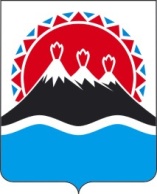 МИНИСТЕРСТВО СПЕЦИАЛЬНЫХ ПРОГРАММ И ПО ДЕЛАМ КАЗАЧЕСТВА КАМЧАТСКОГО КРАЯПРИКАЗ № 98-пг. Петропавловск-Камчатский		                           «18» октября 2016 годаВ целях уточнения состава аттестационной комиссии Министерства специальных программ и по делам казачества Камчатского краяПРИКАЗЫВАЮ:Внести в приложение № 1 к приказу Министерства специальных программ и по делам казачества Камчатского края от 11.05.2011 № 72-п «Об образовании аттестационной комиссии Министерства специальных программ и по делам казачества Камчатского края» следующие изменения:1) вывести из состава конкурсной комиссии Министерства специальных программ и по делам казачества Камчатского края Мелихову Светлану Григорьевну;2) ввести в состав конкурсной комиссии Министерства специальных программ и по делам казачества Камчатского края:Заместитель Председателя Правительства Камчатского края - Министр                                                                 С.И. ХабаровО внесении изменений в приложение   № 1 к приказу Министерства специаль-ных программ и по делам казачества Камчатского края от 11.05.2011 № 72-п «Об образовании аттестационной комиссии Министерства специальных программ и по делам казачества  Камчатского края»МелиховуСветлану Григорьевну-заместителя начальника Главного управления - начальника отдела государственной службы Главного управления государственной службы Губернатора и Правительства Камчатского края.